ΑΝΑΚΟΙΝΩΣΗ: ΣΧΕΔΙΟ ΕΠΙΧΟΡΗΓΗΣΗΣ ΑΔΕΙΩΝ ΕΡΓΟΔΟΤΟΥΜΕΝΩΝ ΓΙΑ ΤΟ 202117 Ιουνίου 2021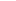 Οι Υπηρεσίες Κοινωνικών Ασφαλίσεων του Υπουργείου Εργασίας, Πρόνοιας και Κοινωνικών Ασφαλίσεων, πληροφορούν το κοινό ότι οι προκρατήσεις θέσεων για τους δικαιούχους στα ξενοδοχεία που λαμβάνουν μέρος στο Σχέδιο, θα γίνονται από το ταξιδιωτικό γραφείο Top Kinisis Travel Public LtdΤο εν λόγω γραφείο θα ενημερώνει έγκαιρα τους δικαιούχους σχετικά με τις λεπτομέρειες της κράτησης τους κατά σειρά προτεραιότητας, ανάλογα με την ημερομηνία για την οποία έχουν εγκριθεί. Σε περίπτωση όμως που το κοινό επιθυμεί για οποιοδήποτε λόγο να επικοινωνήσει με το ταξιδιωτικό γραφείο, μπορεί να καλεί στο τηλέφωνο 22 713760.
                     Υπηρεσίες Κοινωνικών Ασφαλίσεων